Chủ đề: [Giải toán 6 Cánh Diều] - Toán 6 tập 2 - Chương V. Phân số và số thập phân     Mời các em học sinh cùng tham khảo chi tiết gợi ý giải Bài 2 trang 71 theo nội dung bài 10 "Bài tập cuối chương V" sách giáo khoa Toán 6 Cánh Diều tập 2 theo chương trình mới của Bộ GD&ĐTGiải Bài 2 trang 71 SGK Toán 6 tập 2 Cánh DiềuCâu hỏiTính một cách hợp lí: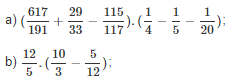 c) 1,23 - 5,48 + 8,77 - 4,32;d) 7. 0,25 + 9 . 0,25Giải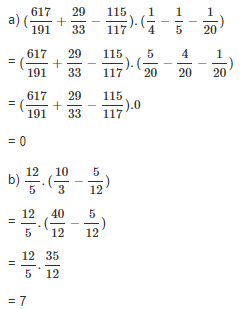 c) 1,23 - 5,48 + 8,77 - 4,32= (1,23 + 8,77) - (5,48 + 4,32)= 10 - 10= 0d) 7. 0,25 + 9 . 0,25= 0,25 . (7 + 9)= 0,25 . 16= 4~/~     Vậy là trên đây Đọc tài liệu đã hướng dẫn các em hoàn thiện phần giải bài tập SGK: Bài 2 trang 71 SGK Toán 6 tập 2 Cánh Diều. Chúc các em học tốt.